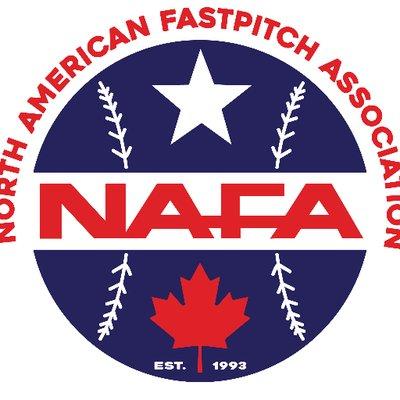 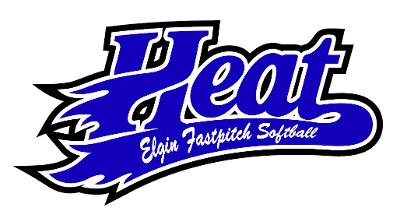     ELGIN HEAT SOFTBALL PRESENTS                 26th ANNUAL ELGIN HEAT CLASSIC                 @THE ELGIN SPORTS COMPLEX                   JUNE 4-6, 2021                 2021 NAFA ILLINOIS QUALIFIER                 12U, 14U, 16U, 18U, AGE LEVELS 4gg (weather permitting 1 game fulfills tournament)80 minute games finish the inning    2021 NAFA Rules will apply to all gamesNAFA Midwest &/OR Northern National BidsAwardsTeam awards for top 2 teams of each age groupIndividual awards for 1st & 2nd place team at each age levelTournament will begin on Friday June 4thAll games are played at the Elgin Sports Complex, 709 Sports Way, Elgin, ILTournament fee $550 if paid by February 1st, only pay $525. $100 fee is retained for complete tournament rainout.  No refunds after acceptance unless spot is filled.  All teams must be NAFA registered.  Please register at www.nafasoftball.com Mandatory online registration @ www.elginheatsoftball.org checks will be accepted however the deadline for checks is March 1st, 2021.  If your check is not received by March 1st, your team will be waitlisted and we cannot hold your spot.If paying by check you must register online first and send your check to 9N491 Hobart Drive, Elgin, IL 60123.  Any questions email Steve Cooper@heatcoachcoop@aol.com or 224-629-6281